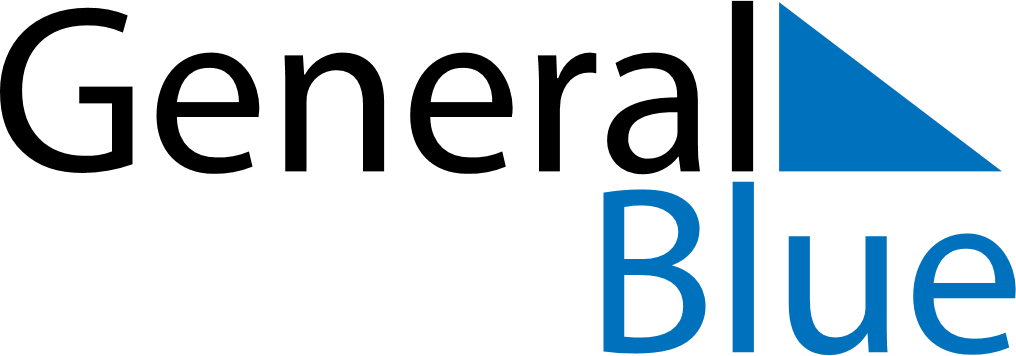 November 2030November 2030November 2030November 2030DominicaDominicaDominicaMondayTuesdayWednesdayThursdayFridaySaturdaySaturdaySunday1223456789910Independence DayNational Day of Community Service1112131415161617181920212223232425262728293030